ралли «	КАЗАНКА-2018»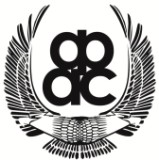 5-й этап  Чемпионата Пермского края по ралли 2018ЗАЯВЛЕНИЕ О ГАРАНТИХ / DECLARATION OF INDEMNITYПОДТВЕРЖДЕНИЕ О СОГЛАСИИ / ACKNOWLEDGEMENT AND AGREEMENTУчастник заявляет, что он: соглашается с предложением Организатора - о возможности информирования с использованием его персональных данных о мероприятиях проводимых Организатором. Даёт разрешение на обработку персональных данных указанных в Заявке для участия в автомобильных мероприятиях.Своей подписью я подтверждаю, что вся информация, содержащаяся в Заявочной форме верна. Я принимаю все условия оплаты и условия моего участия в этом соревновании.By my signature I declare that all the information contained on the entry form is correct and that I acknowledge and agree in full to the terms and conditions and that I accept all the terms and conditions relating to my participation in this event.*Or letter from the entrant’s ASN authorizing and approving the entry (only for foreign entrant’s).*Или письмо-поручительство от ASN участника с одобрением участия (только для иностранных участников)Пожалуйста, заполните обе страницыПожалуйста, ответьте на вопросы о вашем экипаже, это поможет нам полнее представить вас на Торжественной церемонии открытия ралли.Если вы дисциплин несколько, не стесняйтесь, укажите все.Если таких соревнований много, просто перечислите их в произвольной форме.Заранее благодарим,Организаторы ралли «ЕРМИЯ- 2018»ЗАВОЧНА ФОРМА / ENTRY FORMЗАВОЧНА ФОРМА / ENTRY FORMЗАВОЧНА ФОРМА / ENTRY FORMЗАВОЧНА ФОРМА / ENTRY FORMЗАВОЧНА ФОРМА / ENTRY FORMЗАВОЧНА ФОРМА / ENTRY FORMЗАВОЧНА ФОРМА / ENTRY FORMЗАВОЧНА ФОРМА / ENTRY FORMЗАВОЧНА ФОРМА / ENTRY FORMЗАВОЧНА ФОРМА / ENTRY FORMЗАВОЧНА ФОРМА / ENTRY FORMЗАВОЧНА ФОРМА / ENTRY FORMЗАВОЧНА ФОРМА / ENTRY FORMЗАВОЧНА ФОРМА / ENTRY FORMКлассКлассКлассКлассКлассКлассСт. номерСт. номерУЧАСТНИК (ЗАЯВИТЕЛЬ)ENTRANTУЧАСТНИК (ЗАЯВИТЕЛЬ)ENTRANTУЧАСТНИК (ЗАЯВИТЕЛЬ)ENTRANTУЧАСТНИК (ЗАЯВИТЕЛЬ)ENTRANTУЧАСТНИК (ЗАЯВИТЕЛЬ)ENTRANTУЧАСТНИК (ЗАЯВИТЕЛЬ)ENTRANTУЧАСТНИК (ЗАЯВИТЕЛЬ)ENTRANT1-й ПИЛОТFIRST DRIVER1-й ПИЛОТFIRST DRIVER1-й ПИЛОТFIRST DRIVER1-й ПИЛОТFIRST DRIVER1-й ПИЛОТFIRST DRIVER2-й ПИЛОТCO - DRIVER2-й ПИЛОТCO - DRIVER2-й ПИЛОТCO - DRIVER2-й ПИЛОТCO - DRIVER2-й ПИЛОТCO - DRIVERНазвание/фамилия, имя Entrant NameНазвание/фамилия, имя Entrant NameНазвание/фамилия, имя Entrant NameФамилия, имяNameФамилия, имяNameФамилия, имяNameФамилия, имяNameФамилия, имяNameГород, странаCity/County of locationГород, странаCity/County of locationГород, странаCity/County of locationГород, странаCity/County of locationГород, странаCity/County of locationГород, странаCity/County of locationГород, странаCity/County of locationГород, странаCity/County of location№ телефона для связиTelephone No.№ телефона для связиTelephone No.№ телефона для связиTelephone No.Дата рожденияDate of birthДата рожденияDate of birthДата рожденияDate of birthДата рожденияDate of birthДата рожденияDate of birth№ факсаFax No.№ факсаFax No.№ факсаFax No.ГражданствоNationalityГражданствоNationalityГражданствоNationalityГражданствоNationalityГражданствоNationalityАдрес электронной почтыE-mail addressАдрес электронной почтыE-mail addressАдрес электронной почтыE-mail address№ мобильного тел.Mobile Tel. No.№ мобильного тел.Mobile Tel. No.№ мобильного тел.Mobile Tel. No.№ мобильного тел.Mobile Tel. No.№ мобильного тел.Mobile Tel. No.№ лицензии ЗаявителяCompetitions license No.№ лицензии ЗаявителяCompetitions license No.№ лицензии ЗаявителяCompetitions license No.№ лицензии ВодителяDriving license No№ лицензии ВодителяDriving license No№ лицензии ВодителяDriving license No№ лицензии ВодителяDriving license No№ лицензии ВодителяDriving license NoВыдана НАФIssuing ASNВыдана НАФIssuing ASNВыдана НАФIssuing ASNВыдана НАФIssuing ASNВыдана НАФIssuing ASNВыдана НАФIssuing ASNВыдана НАФIssuing ASNВыдана НАФIssuing ASNКомандаTeam NameКомандаTeam NameКомандаTeam NameПриоритетPriorityПриоритетPriorityПриоритетPriorityПриоритетPriorityПриоритетPriorityКомандаTeam NameКомандаTeam NameКомандаTeam NameАдрес электронной почтыE-mail addressАдрес электронной почтыE-mail addressАдрес электронной почтыE-mail addressАдрес электронной почтыE-mail addressАдрес электронной почтыE-mail addressАдрес для контактовAddress for correspondenceАдрес для контактовAddress for correspondenceАдрес для контактовAddress for correspondenceФорма оплаты стартового взносаФорма оплаты стартового взносаФорма оплаты стартового взносаБезналичный переводБезналичный переводБезналичный переводНаличными на АПНаличными на АПНаличными на АПНаличными на АПНаличными на АПДАННЫЕ АВТОМОБИЛ / DETAILS OF THE CARДАННЫЕ АВТОМОБИЛ / DETAILS OF THE CARДАННЫЕ АВТОМОБИЛ / DETAILS OF THE CARДАННЫЕ АВТОМОБИЛ / DETAILS OF THE CARДАННЫЕ АВТОМОБИЛ / DETAILS OF THE CARДАННЫЕ АВТОМОБИЛ / DETAILS OF THE CARДАННЫЕ АВТОМОБИЛ / DETAILS OF THE CARДАННЫЕ АВТОМОБИЛ / DETAILS OF THE CARДАННЫЕ АВТОМОБИЛ / DETAILS OF THE CARДАННЫЕ АВТОМОБИЛ / DETAILS OF THE CARДАННЫЕ АВТОМОБИЛ / DETAILS OF THE CARДАННЫЕ АВТОМОБИЛ / DETAILS OF THE CARДАННЫЕ АВТОМОБИЛ / DETAILS OF THE CARДАННЫЕ АВТОМОБИЛ / DETAILS OF THE CARДАННЫЕ АВТОМОБИЛ / DETAILS OF THE CARДАННЫЕ АВТОМОБИЛ / DETAILS OF THE CARДАННЫЕ АВТОМОБИЛ / DETAILS OF THE CARДАННЫЕ АВТОМОБИЛ / DETAILS OF THE CARДАННЫЕ АВТОМОБИЛ / DETAILS OF THE CARДАННЫЕ АВТОМОБИЛ / DETAILS OF THE CARДАННЫЕ АВТОМОБИЛ / DETAILS OF THE CARДАННЫЕ АВТОМОБИЛ / DETAILS OF THE CARМаркаMakeМаркаMakeМаркаMakeОбъем двигателяC.C.Объем двигателяC.C.Объем двигателяC.C.Объем двигателяC.C.Объем двигателяC.C.Объем двигателяC.C.Объем двигателяC.C.Объем двигателяC.C.Объем двигателяC.C.МодельModelМодельModelМодельModelГруппа / КлассGroup / ClassГруппа / КлассGroup / ClassГруппа / КлассGroup / ClassГруппа / КлассGroup / ClassГруппа / КлассGroup / ClassГруппа / КлассGroup / ClassГруппа / КлассGroup / ClassГруппа / КлассGroup / ClassГруппа / КлассGroup / ClassГод выпускаYear of manufactureГод выпускаYear of manufactureГод выпускаYear of manufacture№ омологацииHomogation No.№ омологацииHomogation No.№ омологацииHomogation No.№ омологацииHomogation No.№ омологацииHomogation No.№ омологацииHomogation No.№ омологацииHomogation No.№ омологацииHomogation No.№ омологацииHomogation No.Реклама организатора (Да/Нет)Organizers’ advertising accepted (Yes/No)Реклама организатора (Да/Нет)Organizers’ advertising accepted (Yes/No)Реклама организатора (Да/Нет)Organizers’ advertising accepted (Yes/No)Реклама организатора (Да/Нет)Organizers’ advertising accepted (Yes/No)ДаСумма заявочного взноса (заполняется Организатором)Entry fee (organizers’ use only)Сумма заявочного взноса (заполняется Организатором)Entry fee (organizers’ use only)Сумма заявочного взноса (заполняется Организатором)Entry fee (organizers’ use only)Сумма заявочного взноса (заполняется Организатором)Entry fee (organizers’ use only)Сумма заявочного взноса (заполняется Организатором)Entry fee (organizers’ use only)Сумма заявочного взноса (заполняется Организатором)Entry fee (organizers’ use only)Сумма заявочного взноса (заполняется Организатором)Entry fee (organizers’ use only)Сумма заявочного взноса (заполняется Организатором)Entry fee (organizers’ use only)Сумма заявочного взноса (заполняется Организатором)Entry fee (organizers’ use only)Сумма заявочного взноса (заполняется Организатором)Entry fee (organizers’ use only)Сумма заявочного взноса (заполняется Организатором)Entry fee (organizers’ use only)Сумма заявочного взноса (заполняется Организатором)Entry fee (organizers’ use only)Сумма заявочного взноса (заполняется Организатором)Entry fee (organizers’ use only)ДОПОЛНИТЕЛЬНЫЕ СВЕДЕНИ (три лучших результата 1-го водителя за предыдущие 12 месяцев) SEEDING INFORMATION (three highest results for 1st driver for previous year)ДОПОЛНИТЕЛЬНЫЕ СВЕДЕНИ (три лучших результата 1-го водителя за предыдущие 12 месяцев) SEEDING INFORMATION (three highest results for 1st driver for previous year)ДОПОЛНИТЕЛЬНЫЕ СВЕДЕНИ (три лучших результата 1-го водителя за предыдущие 12 месяцев) SEEDING INFORMATION (three highest results for 1st driver for previous year)ДОПОЛНИТЕЛЬНЫЕ СВЕДЕНИ (три лучших результата 1-го водителя за предыдущие 12 месяцев) SEEDING INFORMATION (three highest results for 1st driver for previous year)ДОПОЛНИТЕЛЬНЫЕ СВЕДЕНИ (три лучших результата 1-го водителя за предыдущие 12 месяцев) SEEDING INFORMATION (three highest results for 1st driver for previous year)ДОПОЛНИТЕЛЬНЫЕ СВЕДЕНИ (три лучших результата 1-го водителя за предыдущие 12 месяцев) SEEDING INFORMATION (three highest results for 1st driver for previous year)ДОПОЛНИТЕЛЬНЫЕ СВЕДЕНИ (три лучших результата 1-го водителя за предыдущие 12 месяцев) SEEDING INFORMATION (three highest results for 1st driver for previous year)ДОПОЛНИТЕЛЬНЫЕ СВЕДЕНИ (три лучших результата 1-го водителя за предыдущие 12 месяцев) SEEDING INFORMATION (three highest results for 1st driver for previous year)ДОПОЛНИТЕЛЬНЫЕ СВЕДЕНИ (три лучших результата 1-го водителя за предыдущие 12 месяцев) SEEDING INFORMATION (three highest results for 1st driver for previous year)ДОПОЛНИТЕЛЬНЫЕ СВЕДЕНИ (три лучших результата 1-го водителя за предыдущие 12 месяцев) SEEDING INFORMATION (three highest results for 1st driver for previous year)ДОПОЛНИТЕЛЬНЫЕ СВЕДЕНИ (три лучших результата 1-го водителя за предыдущие 12 месяцев) SEEDING INFORMATION (three highest results for 1st driver for previous year)ДОПОЛНИТЕЛЬНЫЕ СВЕДЕНИ (три лучших результата 1-го водителя за предыдущие 12 месяцев) SEEDING INFORMATION (three highest results for 1st driver for previous year)ДОПОЛНИТЕЛЬНЫЕ СВЕДЕНИ (три лучших результата 1-го водителя за предыдущие 12 месяцев) SEEDING INFORMATION (three highest results for 1st driver for previous year)ДОПОЛНИТЕЛЬНЫЕ СВЕДЕНИ (три лучших результата 1-го водителя за предыдущие 12 месяцев) SEEDING INFORMATION (three highest results for 1st driver for previous year)ДОПОЛНИТЕЛЬНЫЕ СВЕДЕНИ (три лучших результата 1-го водителя за предыдущие 12 месяцев) SEEDING INFORMATION (three highest results for 1st driver for previous year)ДОПОЛНИТЕЛЬНЫЕ СВЕДЕНИ (три лучших результата 1-го водителя за предыдущие 12 месяцев) SEEDING INFORMATION (three highest results for 1st driver for previous year)ДОПОЛНИТЕЛЬНЫЕ СВЕДЕНИ (три лучших результата 1-го водителя за предыдущие 12 месяцев) SEEDING INFORMATION (three highest results for 1st driver for previous year)ДОПОЛНИТЕЛЬНЫЕ СВЕДЕНИ (три лучших результата 1-го водителя за предыдущие 12 месяцев) SEEDING INFORMATION (three highest results for 1st driver for previous year)ДОПОЛНИТЕЛЬНЫЕ СВЕДЕНИ (три лучших результата 1-го водителя за предыдущие 12 месяцев) SEEDING INFORMATION (three highest results for 1st driver for previous year)ДОПОЛНИТЕЛЬНЫЕ СВЕДЕНИ (три лучших результата 1-го водителя за предыдущие 12 месяцев) SEEDING INFORMATION (three highest results for 1st driver for previous year)ДОПОЛНИТЕЛЬНЫЕ СВЕДЕНИ (три лучших результата 1-го водителя за предыдущие 12 месяцев) SEEDING INFORMATION (three highest results for 1st driver for previous year)ДОПОЛНИТЕЛЬНЫЕ СВЕДЕНИ (три лучших результата 1-го водителя за предыдущие 12 месяцев) SEEDING INFORMATION (three highest results for 1st driver for previous year)ГодYearСоревнованиеEventСоревнованиеEventСоревнованиеEventСоревнованиеEventСоревнованиеEventСоревнованиеEventСоревнованиеEventАвтомобильCarАвтомобильCarАвтомобильCarАвтомобильCarАвтомобильCarГруппаGroupГруппаGroupМестов «абсолюте»O/A PositionМестов «абсолюте»O/A PositionМестов «абсолюте»O/A PositionМестов «абсолюте»O/A PositionМестов «абсолюте»O/A PositionМестов «абсолюте»O/A PositionМестов классеClass PositionПечать ASN *ASN Stamp *Подпись Участника(Заявителя)Signature of EntrantПодпись 1-го ПилотаSignature of 1st. driverПодпись 2-го ПилотаSignature of Co-driverДата Date 1. С какого года вы занимаетесь автомобильным спортом? С чего начинали?1. С какого года вы занимаетесь автомобильным спортом? С чего начинали?1. С какого года вы занимаетесь автомобильным спортом? С чего начинали?1-й ВОДИТЕЛЬ2-й ВОДИТЕЛЬГодДисциплина2. Отметьте ваши достижения (победы или участие в значимых для вас соревнованиях, спортивный разряд и т.п.)2. Отметьте ваши достижения (победы или участие в значимых для вас соревнованиях, спортивный разряд и т.п.)2. Отметьте ваши достижения (победы или участие в значимых для вас соревнованиях, спортивный разряд и т.п.)1-й ВОДИТЕЛЬ2-й ВОДИТЕЛЬГодВид, НазваниеМестоРазряд/ спортивное звание3. Счастливая примета, фишка, байка вашего экипажа?Если вам есть, что написать о себе кроме этого, будем очень благодарны. Объем информации зависит только от вашего желания помочь нам сделать яркий праздник для зрителей.